Muzeum Wsi Mazowieckiej w Sierpcu, ul. Narutowicza 64, 09-200 Sierpc. NIP: 776 000 48 23ZAPYTANIE OFERTOWE Zaproszenie i plakat – projekt, druk dostawa.POSTANOWIENIA OGÓLNE:Wartość zamówienia nie przekracza kwoty 130 000 zł w związku z powyższym do postępowania nie stosuje się ustawy z dnia 11 września 2019 r. Prawo zamówień publicznych (t.j Dz U. z 2021 r . poz. 1129 z późn. zm.) na podstawie art.2 ust.1 pkt 1 tej ustawy.Postępowanie prowadzone jest na platformie zakupowej pod adresem https://platformazakupowa.pl/pn/mwmskansenZamawiający nie dopuszcza składania ofert częściowych.Zamawiający zastrzega sobie prawo do modyfikacji Zapytania ofertowego, unieważnienia postępowania oraz niedokonania wyboru żadnej oferty, jak również do przesunięcia terminu do składania ofert, bez podania przyczyny. Wykonawcom nie przysługuje z tego tytułu żadne roszczenia ani uprawnienia wobec Zamawiającego. Zamawiający zastrzega sobie prawo do unieważnienia postępowania  z powodu przekroczenia kwoty przeznaczonej na zadanie.OPIS PRZEDMIOTU ZAMÓWIENIA Przedmiotem zamówienia jest realizacja zadania pn.: Zaproszenie i plakat – projekt, druk dostawa, z godnie ze specyfikacją – załącznik nr 2Wykonawca ma za zadanie: przygotowanie dwóch różnych projektów do wyboru, korekta układu, druk, dostawa materiałów do siedziby Zamawiającego.Wykonawca wykona przedmiot zamówienia z materiałów własnych.Wykonawca niezwłocznie po otrzymaniu zlecenia przygotuje projekty zaproszenia i plakatu i prześlę w celu wybrania przez Zamawiającego projektu do realizacji.  Zamawiający zastrzega sobie prawo do zmian w przedstawionym projekcie, naniesienie poprawek, które Wykonawca niezwłocznie wykona.Akceptacja projektów przez Zamawiającego zostanie przekazana drogą mailową.TERMIN REALIZACJI ZAMÓWIENIA:  Od otrzymania zlecenia 7 dni roboczych ( w tym dostawa)SPOSÓB PRZYGOTOWANIA OFERTY ORAZ TERMIN SKŁADANIA Ofertę należy złożyć za pośrednictwem Platformy zakupowej https://platformazakupowa.pl/pn/mwmskansen w terminie do dnia 2 maja 2023 r. do godzin. 10.00, wypełniając załącznik nr 1 - formularz oferty do zapytania ofertowegoOfertę należy sporządzić w języku polskim.Oferta musi być podpisana przez Wykonawcę lub osobę (osoby) uprawnione do składania oświadczeń woli w imieniu Wykonawcy.Do oferty należy załączyć:w celu potwierdzenia, że osoba działająca w imieniu Wykonawcy jest umocowana do jego reprezentowania, Zamawiający żąda od Wykonawcy przedłożenia wraz z ofertą odpisu lub informacji z Krajowego Rejestru Sądowego, Centralnej Ewidencji i Informacji o Działalności Gospodarczej lub innego właściwego rejestru;jeżeli w imieniu Wykonawcy działa osoba, której umocowanie do jego reprezentowania nie wynika z dokumentów, o których mowa powyżej Zamawiający żąda od Wykonawcy pełnomocnictwa lub innego dokumentu potwierdzającego umocowanie do reprezentowania WykonawcyOpis kryteriów oceny ofert, ich znaczenie i sposób oceny Kryteria i ich znaczenie: Cena – 100%Ocenie w oparciu o ww. kryteria oceny ofert poddawane są wyłącznie oferty niepodlegające odrzuceniu.Ofertą najkorzystniejszą jest oferta, która uzyska największą liczbę punktów w bilansie – cena.W toku oceny ofert Zamawiający zastosuje zaokrąglenie wszystkich wyników do dwóch miejsc po przecinku. Sposób oceny ofert.W kryterium – cena -100%Zamawiający przyzna największą liczbę punktów ofercie, która zaoferuje najniższą Cenę za realizację całego zamówienia. Punkty w pozostałych ofertach zostaną wyliczone ze wzoru:Najniższa oferowana cena spośród wszystkich ofert            C= ------------------------------------------------------------------------------------------ x 100 x 60%Cena ofertowa badanej ofertyW toku badania i oceny ofert Zamawiający może żądać od wykonawców wyjaśnień dotyczących treści złożonych ofert. Zamawiający poprawi w ofercie:oczywiste omyłki pisarskie,oczywiste omyłki rachunkowe, z uwzględnieniem konsekwencji rachunkowych dokonanych poprawek,inne omyłki polegające na niezgodności oferty z Zamówieniem ofertowym, niepowodujące istotnych zmian w treści ofertyniezwłocznie zawiadamiając o tym Wykonawcę, którego oferta została poprawiona.ODRZUCENIE OFERTY:Zamawiający odrzuci ofertę, jeżeli:jej treść nie odpowiada treści Zapytania ofertowego, Wykonawca nie załączył formularza ofertowego,jej złożenie stanowi czyn nieuczciwej konkurencji w rozumieniu przepisów o zwalczaniu nieuczciwej konkurencji;zawiera błędy w obliczeniu ceny lub kosztu z wyjątkiem omyłek pisarskich i rachunkowychwykonawca w terminie 2 dni od dnia doręczenia zawiadomienia nie zgodził się na poprawienie omyłki, o której mowa w punkcie 3jest nieważna na podstawie powszechnie obowiązujących przepisów.WARUNKI REALIZACJI ZAMÓWIENIA:Zostały opisane w załącznik nr 2Jeżeli Wykonawca, którego oferta została wybrana uchyla się od zawarcia umowy, Zamawiający może wybrać ofertę najkorzystniejszą spośród pozostałych INFORMACJE O SPOSOBIE POROZUMIEWANIA SIĘ ZAMAWIAJĄCEGO Z WYKONAWCAMI:Zamawiający komunikować się będzie wyłącznie przez środki komunikacji elektronicznej dostępne na Platformie Zakupowej https://platformazakupowa.pl/pn/mwmskansenOsobą uprawnioną do porozumiewania się z Wykonawcami jest: Bogusława Trojanowska e-mail: btrojanowska@mwmskansen.pl, KLAUZULA INFORMACYJNA:Zgodnie z art. 13 ust. I i 2 rozporządzenia Parlamentu Europejskiego i Rady (UE) 2016/679 z dnia 27 kwietnia 2016 r. w sprawie ochrony osób fizycznych w związku z przetwarzaniem danych osobowych i w sprawie swobodnego przepływu takich danych oraz uchylenia dyrektywy 95/46/WE (ogólne rozporządzenie o ochronie danych) (Dz. Urz. UE L 119 z 04.05.2016, str. 1 z późn. zm.), dalej „RODO", informuję, że:Administratorem Pana/Pani danych osobowych jest Muzeum Wsi Mazowieckiej w Sierpcu, 09-200 Sierpc, ul. Narutowicza 64, numer RIK 20/99, tel. 24 275 28 83 Administrator powołał Inspektora Danych Osobowych. Kontakt dpo@mwmskansen.pl, tel. 24 275 28 83zebrane dane osobowe przetwarzane będą na podstawie art. 6 ust. 1 lit. b RODO w celu związanym z Postępowaniem,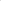 4) odbiorcami pozyskanych w toku Postępowania danych osobowych będą osoby lub podmioty, którym udostępniona zostanie dokumentacja Postępowania;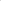 zebrane w toku Postępowania dane osobowe będą przechowywane przez okres 4 lat od dnia wyboru oferty w Postępowaniu, a w przypadku danych osobowych pochodzących od Wykonawcy wybranego — przez okres obowiązywania zawartych z oferentem umów, chyba że wcześniej ustanie potrzeba ich przetwarzania;obowiązek podania danych osobowych nie jest wymogiem ustawowym, ale może być niezbędne do oceny oferty,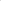 w odniesieniu do danych osobowych pozyskanych w Postępowaniu decyzje nie będą podejmowane w sposób zautomatyzowany, stosowanie do art. 22 RODO;osoba, której dane osobowe będą przetwarzane, posiada: prawo dostępu do swoich danych osobowych, prawo do sprostowania swoich danych osobowych, prawo żądania od Administratora ograniczenia przetwarzania danych, prawo do wniesienia skargi do Prezesa Urzędu Ochrony Danych Osobowych.osobie, której dane osobowe są przetwarzane nie przysługuje: prawo do usunięcia danych osobowych, prawo do przenoszenia danych osobowych, prawo sprzeciwu, wobec przetwarzania danych osobowych.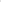 W przypadku udostępnienia Administratorowi przez Podmiot biorący udział w Postępowaniu, danych osobowych swoich pracowników, pełnomocników, członków zarządu, wspólników, współpracowników, kontrahentów, dostawców, beneficjentów rzeczywistych lub innych osób, Administrator wnosi o poinformowanie tych osób o:zakresie danych osobowych dotyczących tych osób, a przekazanych Administratorowi,tym, że Administrator jest administratorem ich danych osobowych oraz że przetwarza ich dane osobowe na zasadach określonych powyżej,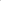 tym, że ww. Podmiot jest źródłem, od którego Administrator pozyskał ich dane.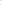 ZAŁĄCZNIKI:Formularz oferty- załącznik nr 1 Specyfikacja techniczna– załącznik nr 2